ANALISIS KEMANDIRIAN BELAJAR DAN KECEMASAN BELAJAR MATEMATIKA DITINJAU DARI GENDER SISWASKRIPSIOLEHINDIYANI SEMBIRINGNPM 171114021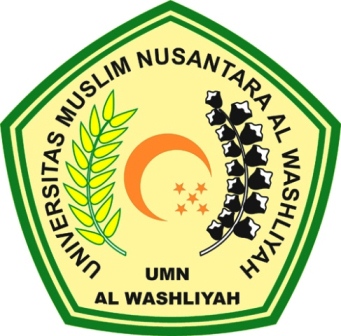 FAKULTAS KEGURUAN DAN ILMU PENDIDIKANUNIVERSITAS MUSLIM NUSANTARA AL WASHLIYAHMEDAN2021 